FOREST GLEN ELEMENTARY PTO    
February 1, 2022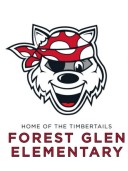 The Parent Teacher Organization exists to assist, through a volunteer program, the implementation of various activities beyond the academic curriculum to secure the highest advantages in physical, mental, and social education, and to raise funds to provide equipment and materials for Forest Glen Elementary School.Call to Order & WelcomePresident’s Report – Liz Riemer, PresidentIntroductionsTreasurer’s Report – Ann Koldeway, Treasurer Treasurer’s Report - Approval RequestedHad to pay Q4 taxesDining for donations, kwik trip money came in, and a few dollars from box topsHospitality check went out to Lynette after short delay ;)Motion to approve – Michelle Gossensecond – Tricia YarbroPrincipal’s Report – Angie Sorenson, PrincipalNext Wednesday, Fourth grade family movie night, Tiger RisingFriday Feb 11, professional development day, no school. Specials for Friday will be held on TuesdayValentine’s Day parties on Monday Feb 14Kindergarten going on their fieldtrips to Barkhausen 16,17,18 Angie and Tina Prechter going to “leader in me” conference22nd and 24th February conferences, Teeso live sign ups coming soon, look for communication from FG23rd half of 4th graders selected by NAEP to complete an assessment (about 50 students) two hour test to be taken at school, Test will be on reading or math to be selected randomly. Results won’t be shared with FG families, Feb 25th no schoolFeb 22nd 2-22-22 hoping to do a school wide dress up day hosted by Ms. Emery’s classFeb 9th 100th day of schoolSpring concerts March 3rd and March 7th at Bay Port PACDistrict in need of Substitute teachersRenovation UpdateBegan working with Duet, furniture vendorTwo classrooms will be pilot furniture rooms Mrs. Harrison, Mrs. Schmidt, to help narrow down choicesFurniture expected to come in over spring breakMaking choices on finishing touches, flooring and other detailsPod A and Pod C renovations happening this summer and will be ready by next school yearMyron setting up their area by bus area, next year buses will go behind the school May 23rd library demoNo FG access this summer, staff will not be working at the school over summer breakGym will continue to be under construction starting in July and finished by DecemberRoad between FG and BP will be closed over summer, moving roadStaff parking will be in front playground, Unsure of Spring Carnival plans for next school yearFront playground moving to south side of buildingBrian Nichol working on new logo, going with a forest theme, undecided but leaning toward blue or green, Timber is stayingSept 1 first day of 22/23 school year, may have to hold open house/teacher meet and greet off school groundsCommittee ReportsApparel – Tracy GillespieNo UpdateBookfair – Heather Mommaerts, Tricia Yarbro, Sarah SharkeyMonday Feb 21st and Wednesday 23rd, book fair 3:45 – 5:30Setting up sign up genius for volunteersSet up Friday prior to eventInvite grandparents to in person book fair, in this case no LaJava or Uncle Mikes, promoting book fair as grand eventFundraising – Bonnie HorenDining for Donations – Bonnie Horen, Katie VerdeganZesty’s coming up Tuesday through Friday next weekKwik TripHuTerraDirect DonationsSeroogy’s – Liz RiemerSpring sale – order forms going out before spring breakLaJava – Michelle GossenOngoing sales happening, received a small amountCarnival – Michelle GossenMeetings started 1/31Concerns about being able to hold carnival indoors, outdoor carnival would be weather dependent, construction materials and moving things around to be in the wayShould we switch gears from spring carnival to end of year celebration eventWon’t have space inside of school to store raffle baskets and itemsNext meeting Feb 21st 6pm in FG libraryMettings March 14th, April 11, 25th, May 9th and 23rd, then scheduled as needed before eventSquare One Art – Carrie WagnerCalendar Raffle – Michelle Gossen, Bonnie HorenSold enough to cover costs but need to sell many morePlease share social media posts about this fundraiser! And sell raffle tickets to friends and familyEPI School Supply Box – Michelle GossenHistorian – Memory Book – Michelle GossenHospitality – Lynette Keto, Candace Hochtaco tueaday for PT conferences and possible a restaurant for Thursday of PT conferencesParent Network – Jamie FunderbergSledding event at Meadowbrook, Monday – Thursday $75 or Weekend $100 for pavilion 3/12 tentative dateSwim Event at Lineville pool Friday, Saturday or Sunday – up to 100 kids, would include lifeguards and community roomParents would accompany child to the pool but wouldn’t have to swim because lifeguards on dutyConcessions available for purchasePlanning event for April Science night – checking to see if we can hold at Bay PortRandy Peterson for end of year celebration $400 – can not have on last day of school due to constructionSocial Media – Stephanie Zander, Barbara KoldosCalendar raffle – how will we post winner announcements on social media?Rachel and Jennifer have facebook access so they can draw raffle tickets and post to social mediaOld BusinessNew BusinessTeacher survival kits – StephanieBags with snacks and treats to show appreciation to teachers4th graders giving snacks to teachers, proposing that the 4th graders ask the PTO to sponsor their snack cartFeb 11 parent teacher conference sign upMotion to adjourn– Tracy GillespieSecond – Jessica VerhasseltAttendanceAmanda PoulosLiz RiemerAngela SorensonJamie FunderburgTricia YarbroLynette KetoMichelle GossenAnn KoldewayAmy ThyneWhitney IdolStephanie ZanderJessica VerhasseltHeather MommaertsCarrie WagnerTracy Gillespeweidahl@wdpsd.com